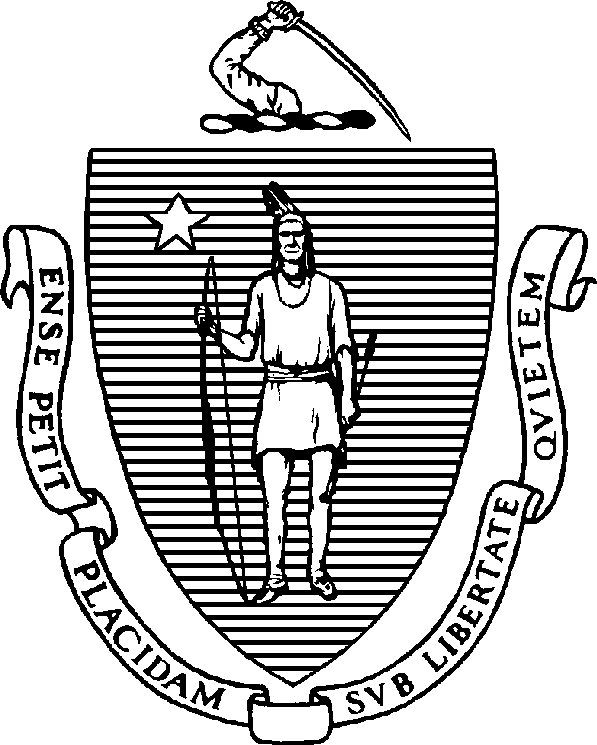 CHARLES D. BAKERGovernorKARYN E. POLITOLieutenant GovernorThe Commonwealth of MassachusettsExecutive Office of Health and Human Services Department of Public Health250 Washington Street, Boston, MA 02108-4619MARYLOU SUDDERSSecretaryMONICA BHAREL, MD, MPHCommissionerTel: 617-624-6000www.mass.gov/dphTo:	Licensed Acute Treatment Services (ATS) ProvidersFrom: Lydie Ultimo, Director, Bureau of Substance Abuse Services Re:	Patient MedicationDate:	March 8, 2016This memo is to clarify what BSAS-licensed acute treatment service (ATS) providers are permitted and expected to do with medications that patients bring with them while in the programs.BackgroundIndividuals who are admitted to a BSAS-licensed facility for acute treatment services may have other health issues, concurrent with a drug or alcohol use disorder, that require ongoing treatment. For example, an individual who is admitted for inpatient detoxification services may have a medical condition that requires continuation of a controlled substance or other medications while the individual is in the detoxification program. Several programs have expressed concern with Drug Enforcement Administration (DEA) expectations for programs taking temporary custody of patients’ medications while they are in treatment.ClarificationBSAS addressed this issue with staff at the Drug Enforcement Administration (DEA). According to the DEA, acute treatment services programs may take custody of the medications that individuals bring with them, as long as the following conditions are met:Staff may take only custodial control of the medication;Staff must return medications to patients when they leave the program; andStaff must log the medication information (what drug, # of pills, etc.) at the beginning and end of the patient’s stay at the facility, and every time the medication is dispensed in between.For questions relating to this memo, please contact Erica Piedade, Director of Quality Assurance and Licensing at (413) 586-7525 x3182 or email Erica.piedade@state.ma.us.Sincerely,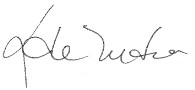 Lydie Ultimo, MSWDirector, Bureau of Substance Abuse Services Massachusetts Department of Public Health